Муниципальное бюджетное общеобразовательное учреждение "Ластольская  средняя школа"  филиал "Вознесенская средняя школа- детский сад"с. Вознесенье Приморский районАрхангельская областьДетское объединение "Экология родного края" Мониторинг первоцветов Красной книги  Архангельской области на территории о. Андрианов Приморского района Архангельской областиНоминация: "Ботаника и экология растений"Работу выполнила: Саморокина Светлана Александровна,ученица  8 класса. Руководитель: Скоморохова Ольга Васильевна,учитель биологии и химии муниципального бюджетного общеобразовательного учреждения «Ластольская средняя школа» филиал «Вознесенская средняя школа- детский сад» 2020 годОглавлениеВведение………………………………………….………………….. ……..32. Мониторинг первоцветов Красной книги  Архангельской области на территории о. Андрианов Приморского района Архангельской области         2.1. Методика и объем выполненных  работ………………………….... 5        2.2.Результаты исследования………………………………….………… 5Выводы по работе.......................................................................................... 7Заключение………………………………………………………...…….…. 7Библиографический  список…………………………………………….… 7Приложения……………………………………………………………….….9ВведениеВесна, пожалуй, самое радостное время года. Начинает пригревать солнце, тает снег, на проталинах появляются растения-первоцветы. Большинство раннецветущих растений - эфемероиды. Это многолетние травянистые растения, укороченный цикл развития которых начинается с разрастания видоизмененных подземных побегов — корневищ, луковиц, клубней. Они служат хранилищами питательных веществ, и именно за счет них ранней весной разрастаются и выносятся на поверхность почвы надземные побеги. После пробуждения растения очень быстро зацветают, опыляются, образуют семена, начинают засыхать и уже к лету исчезают из растительного покрова. Такое развитие объясняется несколькими фактами. Во-первых, это более интенсивный фотосинтез, который возможен только при наличии солнечного света. Во-вторых, в голом лесу яркие цветки быстрее найдут насекомые - опылители. В-третьих, ранней весной почва еще богата влагой, что очень важно для быстро развивающихся растений.За короткий вегетационный период эфемероидам сложно создать большое количество питательных веществ, необходимых для жизни. Их эволюция пошла по пути уменьшения размеров, поскольку маленькому растению большого количества питательных веществ не требуется [7].Для распространения семян эфемероиды «приспособили» почвенных насекомых. На плодиках или семенах этих растений образуются особые, богатые маслом, мясистые придатки – элайосомы, привлекающие муравьев, которые и становятся главными распространителями семян первоцветов[1,6].Растения-первоцветы подвергаются опасности исчезновения из-за освоения территорий человеком, вырубки лесов. Отрицательным фактором является и сбор этих растений в букеты. Большинство растений эфемероидов занесены в Красную книгу Архангельской области, а также в Приложение к Красной книге, список Бионадзора, и нуждаются в постоянном контроле за численностью и защите от угрозы исчезновения.В наших лесах из группы растений- первоцветов  мы встретили  следующие виды.Ветреница лютичная - Anemone ranunculoides (L.).  Растение семейства лютиковых. Неморальный евроазиатский вид. Время жизни ветреницы лютичной не менее 40-50 лет. Занесена в Приложение к Красной книге Архангельской области, список Бионадзора. Численность сокращается из-за рубки леса и сборы на букеты [2,3,5,7]. Ветреница алтайская -  Anemone altaica Fisch. ex C.A. Mey. Растение семейства лютиковых. Бореальный сибирский вид. Растет изредка в пойменных лесах еловых лесах, на опушках, по берегам рек, в кустарниках, на известняках. На территории Архангельской области редка. Рекомендуется ботанический контроль, запрет сбора, инвентаризация флоры. Занесена в Красную книгу Архангельской области [2,3,5,7] .Хохлатка плотная - Corydalis solida (L.) Clairv. Растение семейства дымянковых. Неморальный евроазиатский вид. Многолетник c небольшим плотным клубнем до 1,5 см в диаметре. Является кормовым растением для гусениц бабочки мнемозины, которая также находится на грани исчезновения [3,6,7] .Гусиный лук желтый - Gagea lutea (L.) Ker-Gaw. Растение семейства лилейные. Бореальный европейский вид. Многолетнее луковичное травянистое растение с мелкими желтыми цветками и маленькой луковицей от 8 до 15 см высотой. На территории Архангельской области очень редок, занесен в Красную книгу Архангельской области [3,7] .Чистяк весенний - Ficaria verna, Nuds. Растение семейства лютиковых. Неморальный европейский вид. Листья блестящие, округло-сердцевидные с городчатым краем. Цветки ярко-желтые, 2-3 см в диаметре. В Архангельской области очень редок. Рекомендуется инвентаризация мест произрастания этих растений и ботанический контроль. Занесен в Приложение к Красной книге, список Бионадзора [3,7] .Селезеночник  обыкновенный — Chrysosplenium alternifolium L.  Растение семейства камнеломковых. Цветет рано весной, в апреле — мае, семена созревают в конце мая. Цветки и соцветие будущего года полностью сформированы в почке к осени, а весной происходит только удлинение стебля. Уже на первом году жизни у них появляются столоны. На территории Архангельской области встречается в сырых местах у опушек леса, занесенным в Красную книгу Архангельской области не является.[6,7]На территории о. Андриянов все эти растения встречаются в довольно больших количествах, что дает возможность надеяться, что популяции данных  видов  редких и исчезающих растений сохранятся в этом ареале ещё долгое время. Но для этого необходим постоянный контроль  и принятия мер по сохранению растений, занесенных в Красную книгу Архангельской области. Особенно актуален сбор материалов о редких представителях  флоры для внесения уточненных данных при редактировании новых выпусков Красной Книги Архангельской области.Цель исследования: Проводить мониторинг популяций раннецветущих растений о. Андрианов, занесенные в Красную книгу Архангельской области. Предмет исследования:  растения - эфемероиды, встречающиеся на о. Андрианов. Приморского района Архангельской области.Сроки проведения исследования: исследования начали проводить учащиеся кружка "Экология родного края" с  2010 года.Гипотеза: Популяции растений первоцветов  на о. Андрианов имеют положительную динамику развития. Это дает надеяться, что популяции будут существовать ещё долгое время.Цель исследования определила постановку следующих задач:Познакомится с литературными источниками, описывающими представителей раннецветущих растений, их морфологическими особенностями.Провести исследования местности, на которой возможно произрастание видов растений внесенных в Красную книгу Архангельской области. Провести качественный и количественный анализ популяций растений эфемероидов, встречающихся в нашей местности.Сделать прогноз о возможности существования популяций данных видов на исследуемой территории по результатам многолетнего мониторинга.Создать базу данных по эфемероидам, произрастающим на территории о. Андрианов. 2. Мониторинг первоцветов Красной книги  Архангельской области на территории о. Андрианов Приморского района Архангельской области 2.1. Методика и объем выполненных  работПеред началом исследования  была проведена  работа с литературой, о первоцветах, встречающихся на территории Архангельской области.  Большинство из них как выяснилось, является охраняемыми растениями, численность которых  очень невелика в нашей области. Данный этап ознакомления  повторяется с каждой новой группой исследователей  растений.С весны  2010 года мы проводим поиски «первоцветов» на территории острова Андрианов в устье реки Северная Двина Приморского района Архангельской области. Поиски проходят по местам, где возможно произрастание первоцветов: среди кустарников, вдоль небольших рек, на опушках вблизи леса, небольших возвышенностях.  Также были обследованы места возможного произрастания растений на территории села Вознесенье. После нахождения растений, мы выполняем  морфологические характеристики растений, описание территории, занятой растениями, сбор фотоматериалов раннецветущих растений, занесенных в Красную книгу Архангельской области. Проводятся  предварительные подсчеты особей в найденных группах. В мае 2012 года координаты локализации нескольких групп первоцветов были зафиксированы с помощью навигатора с участием сотрудников САФУ (Северного Арктического Федерального Университета). (Приложение 10)2.2 Результаты исследованияНайденные нами растения по описаниям подходят  к группе раннецветущих растений, занесенных в Красную книгу Архангельской области.  Растения большей часть встречались группами, реже одиночно. В основном растения здоровые, не поврежденные вредителями, не ослабленные. Цветы встречались не только на территории ближайшей к селу Вознесенье, но и в самом селе. (Приложение 7)Ветренница лютичная с 2010 года встречалась большими зарослями- группами, до 100 растений.  Растения росли по берегам речек, на небольших возвышенностях, в зарослях ольхи и ивы. На весну 2018 года численность и встречаемость  не изменилась, цветение ежегодно очень активное. Весной 2019 года проанализировали среднее число особей  в группе. При замере 30 групп этот показатель составил 48,67 штук. (Приложение 1) Ветренница алтайская с 2010 года встречается  небольшими группами по 10-20 растений, изредка одиночно. Произрастала невдалеке от ивняка и ольховника, на сыром лугу, вдоль речек. В последующем найдено несколько  новых групп, но растения необильны, цветение неоднородно, поэтому этот вид у нас на особом контроле. (Приложение 2)Хохлатка плотная с 2010 году отмечена группами до 10-20 растений, а чаще небольшими группами в 5-7 растений или одиночно. Растение замечено даже на территории села, в небольших зарослях осины. Встречалась и на открытых возвышенностях и под пологом больших деревьев, на местах, рано освободившихся от снега, хорошо прогретых солнцем. До этого года результаты те же.  (Приложение 3) Гусиный лук желтый с 2010 года  замечен небольшими группами до 10 растений, или  по 3-5 растений.  Встречался как на территориях вдоль речек и кустарников, так и на территории села Вознесенье, около старых домов, вблизи взрослых деревьев, и на лужайках. В последующем  численность и встречаемость  не изменилась. Растение не обильно, необходим детальный контроль этого вида. (Приложение 4)Чистяк весенний в 2010 году встречался группами до 30 растений, но растение отмечено реже, чем другие исследуемые представители. В 2011 найдено много новых групп этого растения, цветение было бурным, развитие надземной части хорошее. Позже  найдено ещё несколько популяций, но цветение их отличалось по интенсивности в разные годы, хотя все отмеченные популяции живы. (Приложение 5)Селезеночник обыкновенный встретился несколькими   крупными группами вблизи лесного массива. В последующем  результаты те же. (Приложение 6)Цветение всех растений совсем непродолжительное, группы растений успевают отцвести за одну (при неблагоприятных погодных условиях за две - три ) недели. Данные растения в фазу цветения вступают почти одновременно. Исключение составляет ветреница алтайская, зацветающая раньше на 7-10 дней.  После цветения растения найти бывает очень трудно, т.к.  их место заполняют другие, проснувшиеся от зимней спячки виды. Весной 2019 года была произведено подробное описание морфологических характеристик.  Описаны и измерены особенности строения Ветреницы алтайской ( 61 экземпляр) и Ветреницы лютичной ( 100 экземпляров). Данные занесены в таблицы. ( Приложение 8,9)3. ВыводыРезультатами нашей работы  заинтересовались работники Пинежского заповедника и сотрудники кафедры ботаники и общей экологии Института естественных наук и биомедицины САФУ имени М.В. Ломоносова, которые вносят изменения  при подготовке нового выпуска Красной Книги Архангельской области. По их просьбе мы продолжаем поиски  популяций этих растений на территории острова для дальнейшей мониторинговой  обработки.Знакомя с результатами нашей работы мы хотим приобщить молодежь и  другое население нашего края к пониманию экологических проблем области, к бережному отношению к исчезающим видам природы, к важности осознания бесценности каждого представителя флоры и фауны, встречающихся на родных просторах.4. ЗаключениеПо итогам проведенной работы можно отметить следующее:На территории о. Андрианов в дельте реки Северная Двина встречаются уникальные, редкие растения для Архангельской области: ветреница алтайская, гусиный лук желтый, хохлатка плотная, чистяк весенний, ветреница лютичная.Растения встреченные нами, чаще всего представлены здоровыми, сильными организмами. Растения  в ходе восьмилетнего наблюдения чувствуют себя довольно хорошо, что дает надежду на возможность долгого существования этих видов на данной территории.Наша гипотеза подтверждается.Необходимо продолжить уточнение мест произрастания данных видов растений на нашей территории и возможно,  следует принять более строгие меры для охраны и сохранения этих удивительных  и очень красивых индикаторов прихода весны.5. Библиографический список1. Губанов И. А., Киселёва К. В., Новиков В. С., Тихомиров В. Н. Иллюстрированный определитель растений Средней России. — М.: Т-во научных изданий КМК, Ин-т технологических исследований, 2003. — Т. 2. Покрытосеменные (двудольные: раздельнолепестные). — С. 6652. Карписонова Р.А. "Ветреницы" - М. "Армада-пресс - . 167 стр3. Красная книга Архангельской области. Редкие и охраняемые виды растений и животных.: Изд-во «Правда Севера» Архангельск . 330 с, переиздана  2008 г.4.  Флора СССР / Редактор тома С. В. Юзепчук. — Л.: Издательство Академии Наук СССР, 1939. — Т. 9. 540 с. Электронные ресурсы:5.Ветреница, или Анемона сем Лютиковые 
сем. Лютиковые  [Электронный ресурс]. – Режим доступа: http://flower.onego.ru/lukov/anemone.html (дата обращения: 12.12.2018).6.Мирмекохория [Электронный ресурс]. – Режим доступа: https://ru.wikipedia.org/wiki/%D0%9C%D0%B8%D1%80%D0%BC%D0%B5%D0%BA%D0%BE%D1%85%D0%BE%D1%80%D0%B8%D1%8F (дата обращения: 08.03.2019).7. Телекоммуникационный экологический проект «Первоцветы»  [Электронный ресурс]. – Режим доступа: http://www.edu.yar.ru/russian/board/perv/type/index.html (дата обращения: 02.08.2019).Приложение 1Ветреница  лютичная- Anemone ranunculoides (L.)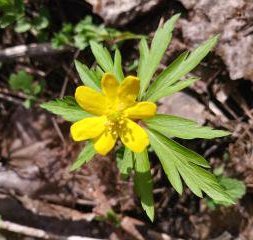 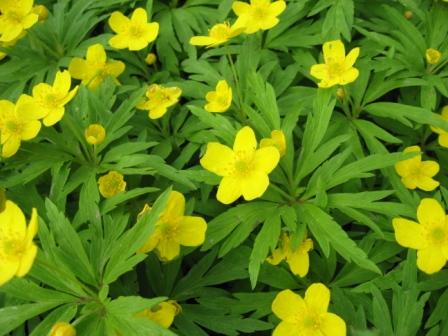 Приложение 2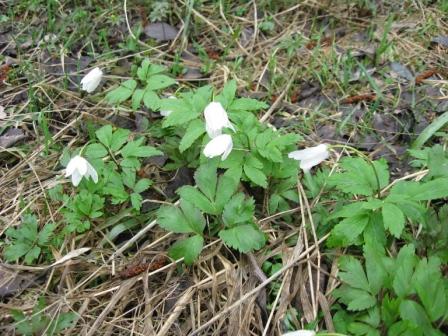 Ветреница алтайская- Anemone altaica Fisch. ex C.A. Mey.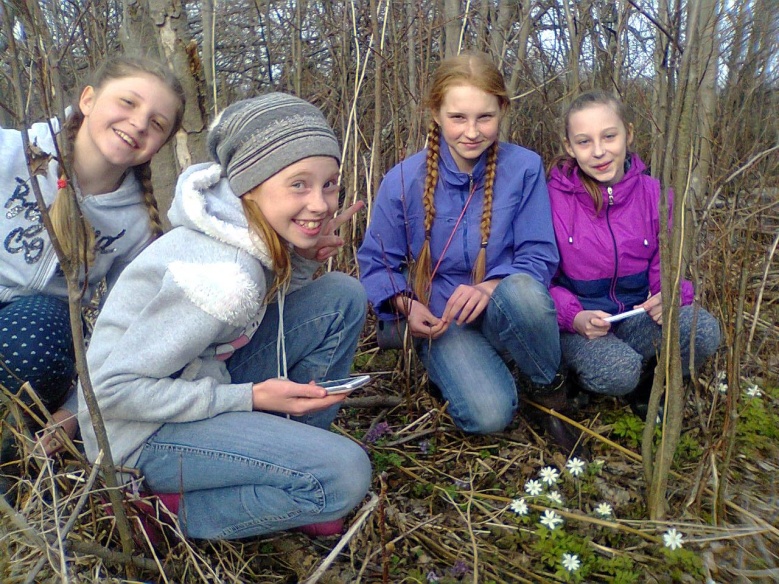  Приложение 3 Хохлатка плотная- Corydalis solida (L.) Clairv.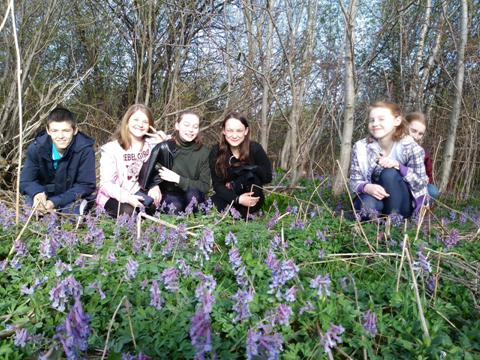 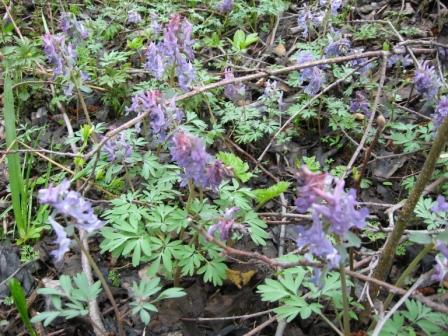 Приложение 4Гусиный лук желтый- Gagea lutea (L.) Ker-Gaw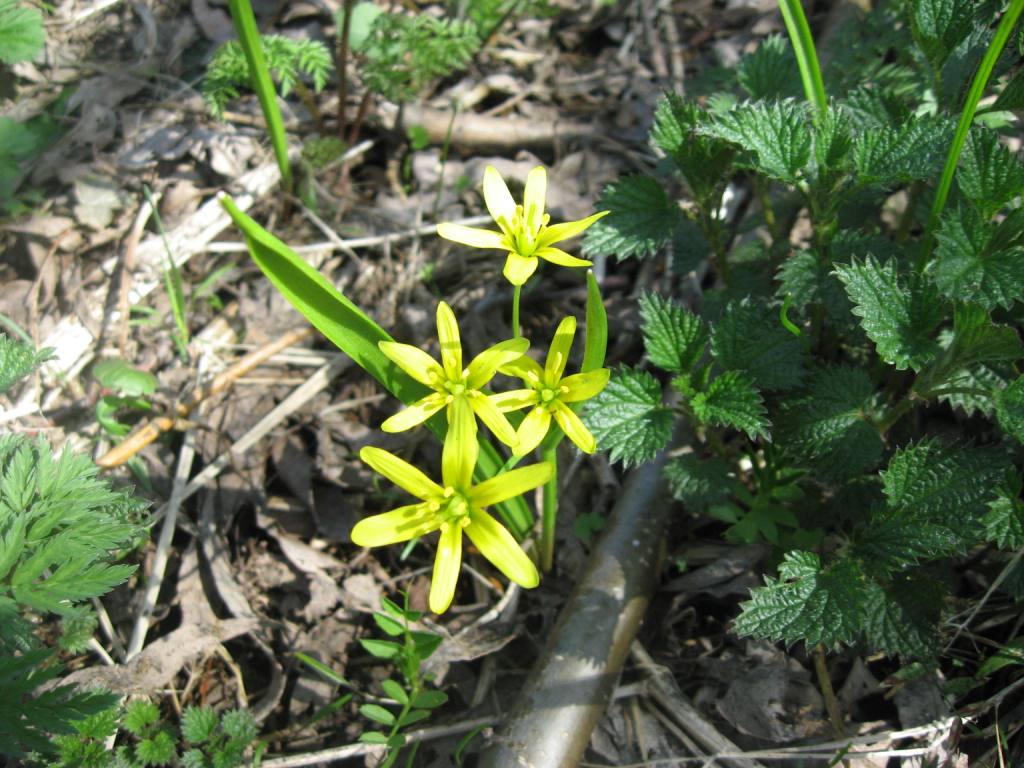 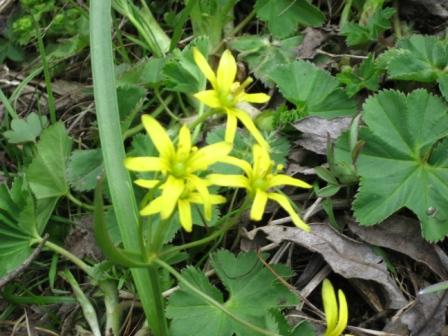 Приложение 5Чистяк весенний- Ficaria verna, Nuds.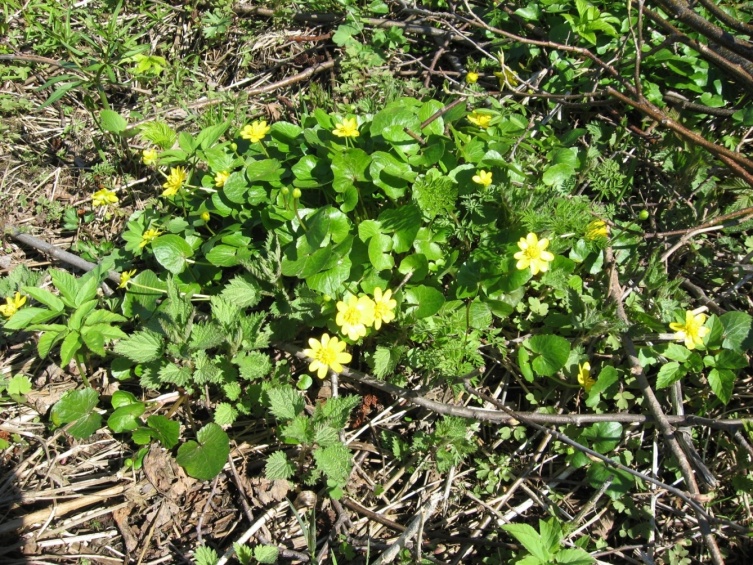 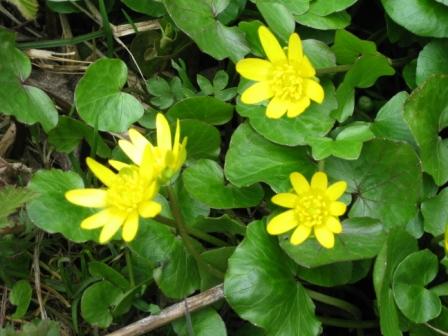 Приложение 6 Селезеночник обыкновенный- Chrysosplenium alternifolium L.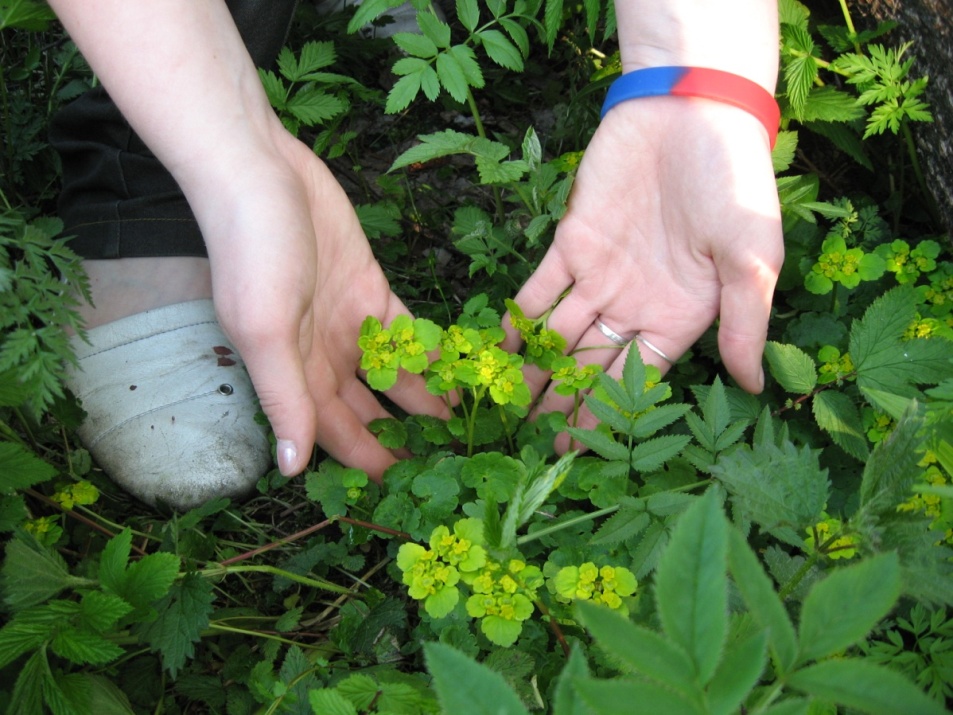 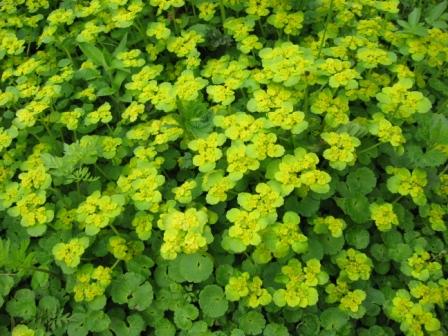 Приложение 7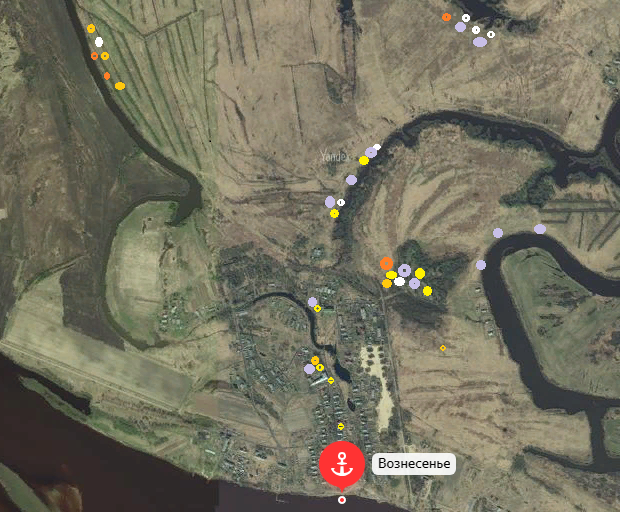 Карта с местами произрастания первоцветов на острове Андрианов Приморского района Архангельской области.Координаты центральной части карты- Ш: 64,5724  Д: 40,3412 Отмечены места произрастания:           - ветреница алтайская          - ветреница лютичная          - гусиный лук желтый          - чистяк весенний          -хохлатка  плотная            МАСШТАБ КАРТЫ   1:100000Приложение 8Описание морфологических характеристик популяций ветреницы алтайскойПриложение 9   Описание морфологических характеристик популяций ветреницы лютичнойПриложение 10Таблица по распределению и экотопической приуроченности редких видов на территории о. Андрианов Приморского района Архангельской областиВетреница алтайская, Anemone altaica дата измерения : 10 мая 2019Ветреница алтайская, Anemone altaica дата измерения : 10 мая 2019Ветреница алтайская, Anemone altaica дата измерения : 10 мая 2019Ветреница алтайская, Anemone altaica дата измерения : 10 мая 2019Ветреница алтайская, Anemone altaica дата измерения : 10 мая 2019Ветреница алтайская, Anemone altaica дата измерения : 10 мая 2019Ветреница алтайская, Anemone altaica дата измерения : 10 мая 2019Номер особиДиаметр цветка, ммКол-во лепестковВысота растения, ммЛистьяЛистьяПримечаниеНомер особиДиаметр цветка, ммКол-во лепестковВысота растения, ммДлина, ммШирина, ммПримечание133, 35121023026133, 35121022123133, 35121023027229, 3011992832Всего 2 листа, один  рассечен на 4 части229, 3011992524Всего 2 листа, один  рассечен на 4 части334, 40111223132334, 40111222227334, 40111223221440, 391213435371 лист рассечен на 4 части440, 391213434281 лист рассечен на 4 части440, 391213428361 лист рассечен на 4 части536, 3591052224536, 3591053218536, 3591052732632, 348943237632, 348942520632, 348942931737, 401212332421 лист рассечен на 2 части737, 401212335211 лист рассечен на 2 части737, 401212337371 лист рассечен на 2 части837, 37151183533837, 37151183429837, 37151183335942, 40121213436942, 40121213735942, 401212137361036, 371010532321036, 371010534361036, 371010530341142, 361311736351142, 361311728261142, 361311736411239, 371111926371239, 371111929331239, 371111933411338, 34111253334Растение имеет 4 листа1338, 34111252922Растение имеет 4 листа1338, 34111252524Растение имеет 4 листа1338, 34111253331Растение имеет 4 листа1436, 36131222013Растение имеет 4 листа1436, 36131222521Растение имеет 4 листа1436, 36131222825Растение имеет 4 листа1436, 36131223236Растение имеет 4 листа1536, 361312129341536, 361312129311536, 361312130281637, 371312633351637, 371312631301637, 371312629301738, 361312033311738, 361312035391738, 361312032301837, 391312432361837, 391312429351837, 391312432311936, 37138834381 лист имеет 2 листа и 1 лист  мелкий1936, 3713881561 лист имеет 2 листа и 1 лист  мелкий1936, 37138832241 лист имеет 2 листа и 1 лист  мелкий2039, 401312337342039, 401312336382039, 401312336322136, 3491013539Растение имеет 4 листа2136, 3491012619Растение имеет 4 листа2136, 3491012926Растение имеет 4 листа2136, 3491013423Растение имеет 4 листа2222, 227613128Растение мелкое и  имеет 2 листа 2222, 227612727Растение мелкое и  имеет 2 листа 2332, 2987422182332, 2987419212332, 2987420122439, 361311234302439, 361311229382439, 361311230322536, 36912026292536, 36912031342536, 36912039312630, 3011942323Растение имеет 2 листа2630, 3011942630Растение имеет 2 листа2733, 311910224282733, 311910223262733, 311910220192841, 411113437432841, 411113436462841, 411113440382938, 411312234342938, 411312236352938, 411312232293040, 371011530293040, 371011530313040, 371011527373139, 381214134351 лист рассечен на 4 части3139, 381214133291 лист рассечен на 4 части3139, 381214129351 лист рассечен на 4 части3242, 391113844493242, 391113840433242, 391113839463339, 351011927361 лист рассечен на 5 частей3339, 351011932391 лист рассечен на 5 частей3339, 351011930301 лист рассечен на 5 частей3434, 34911032343434, 34911032313434, 34911030293540, 381112332343540, 381112331323540, 381112333363638, 351111831373638, 351111830353638, 351111831423735, 31910532303735, 31910529263735, 31910529323838, 36138928243838, 36138930323838, 36138929263936, 361410023253936, 361410031323936, 361410025304035, 32101144439Растение имеет 2 листа, один из которых рассечено на 5 частей4035, 32101145060Растение имеет 2 листа, один из которых рассечено на 5 частей4131, 3278139234131, 3278141214131, 3278143224236, 36710331324236, 36710338404236, 36710341434342, 421415145404342, 421415144454342, 421415144384438, 361012735304438, 361012738344438, 361012738294543, 441114635354543, 441114649544543, 441114645454637, 351113036314637, 351113036324637, 351113035314741, 411315239354741, 411315242404741, 411315244454842, 421214944464842, 421214944474842, 421214944404938, 411213842374938, 411213844384938, 411213844375030, 3086621215030, 3086624215030, 308661595134, 3413712119Растение имеет 4 листа5134, 3413712320Растение имеет 4 листа5134, 3413712320Растение имеет 4 листа5134, 3413712419Растение имеет 4 листа5232, 328722228Растение имеет 2 листа5232, 328722125Растение имеет 2 листа5334, 34148034315334, 34148028345334, 34148024215435, 331412935315435, 331412934335435, 331412935305538, 39121273734Растение имеет 5 листьев5538, 39121273220Растение имеет 5 листьев5538, 39121273730Растение имеет 5 листьев5538, 39121273320Растение имеет 5 листьев5538, 39121273624Растение имеет 5 листьев5631, 30810123185631, 30810130295631, 30810126245738, 371410930425738, 371410941425738, 371410942435832, 3581093226Растение имеет 4 листа5832, 3581093129Растение имеет 4 листа5832, 3581093436Растение имеет 4 листа5832, 3581093522Растение имеет 4 листа5930, 318923020Все 3 листа рассечены на 2 части5930, 318923119Все 3 листа рассечены на 2 части5930, 318923321Все 3 листа рассечены на 2 части6043, 431016744436043, 431016744506043, 431016745546138, 37812931276138, 37812938276138, 3781293837Ветреница лютичная, Anemone ranunculoides  даты измерений: 27-28 мая 2019Ветреница лютичная, Anemone ranunculoides  даты измерений: 27-28 мая 2019Ветреница лютичная, Anemone ranunculoides  даты измерений: 27-28 мая 2019Ветреница лютичная, Anemone ranunculoides  даты измерений: 27-28 мая 2019Ветреница лютичная, Anemone ranunculoides  даты измерений: 27-28 мая 2019Ветреница лютичная, Anemone ranunculoides  даты измерений: 27-28 мая 2019Ветреница лютичная, Anemone ranunculoides  даты измерений: 27-28 мая 2019Номер особиДиаметр цветка, ммКол-во лепестковВысота растения, ммЛистьяЛистьяПримечаниеНомер особиДиаметр цветка, ммКол-во лепестковВысота растения, ммДлина, ммШирина, ммПримечание122 , 2751614547122 , 2751614547117,1651614547117,1651614547221,2351404441221,2351404441221,2351404441221,2351404441328,2951787378328,2951787378322,2151787378322,2151787378417,2651757073417,2651757073412,1661757073412,1661757073528,2352104756528,2352104756528,2352104756528,2352104756624,1951735344624,1951735344722,2051685052722,2051685052722,2051685052722,2051685052822,1851524238822,1851524238822,1851524238822,1851524238917,1851405161917,1851405161917,1851405161917,18514051611019,19513447481019,19513447481019,19513447481019,19513447481120,21711542457 лепестков в цветке1120,21711542457 лепестков в цветке1120,21711542457 лепестков в цветке1120,21711542457 лепестков в цветке1221,2516249571221,2516249571221,2516249571221,2516249571322,21515255511322,21515255511316,15615255511316,15615255511420,21516450641420,21516450641420,21516450641521,2514843421521,25148434215111,125148434215111,12514843421622,22513452461622,22513452461622,22513452461723,2514348401723,2514348401712,13514348401712,13514348401826,25515648641826,25515648641826,25515648641923,25514150581923,25514150581923,22514150581923,22514150582024,24513352442024,24513352442016,15513352442016,15513352442130,25616554592130,25616554592123,21516554592123,21516554592221,22611346502221,22611346502221,22611346502325,2951836044листья имеют неправильное рассечение2325,2951836044листья имеют неправильное рассечение2325,2651836044листья имеют неправильное рассечение2325,2651836044листья имеют неправильное рассечение2416,17611643342416,17611643342416,17611643342527,24616960752527,24616960752517,16516960752517,16516960752625,25516460752625,25516460752619,19516460752619,19516460752725,26717057702725,26717057702725,26717057702725,26717057702825,25518456412825,25518456412822,19518456412822,19518456412922,29714656572922,29714656572916,15514656572916,15514656573018,15612144413018,15612144413018,15612144413018,15612144413123,23613162753123,23613162753123,23613162753123,23613162753223,23617550413223,23617550413223,23617550413322,21617042413322,21617042413322,21617042413421,22617146323421,22617146323412,13517146323412,13517146323521,2511651413521,2511651413521,2511651413616,19513542243616,19513542243616,19513542243616,19513542243723,25618757753723,25618757753723,25618757753723,25618757753822,21517650463822,21517650463822,21517650463822,21517650463924,25519451593924,25519451593913,14519451593913,14519451594026,24518351704026,24518351704026,24518351704026,24518351704123,25518157614123,25518157614119,21618157614119,21618157614223,24519155624223,24519155624224,14619155624224,14619155624324,24618153624324,24618153624324,24618153624427,24617652604427,24617652604427,24617652604427,24617652604523,21519546484523,21519546484523,21519546484523,21519546484620,22518949674620,22518949674620,22518949674723,23520053714723,23520053714723,23520053714723,23520053714824,22516543444824,22516543444824,22516543444824,22516543444923,22519450644923,22519450644923,22519450644923,22519450645023,25622056555023,25622056555023,25622056555023,25622056555123,23517846435123,23517846435123,23517846435223,22520058715223,22520058715223,22520058715323,25520562445323,25520562445323,25520562445427,24517059635427,24517059635427,24517059635521,21718954475521,21718954475521,21718954475620,22619963815620,22619963815620,22619963815724,24523557735724,24523557735724,24523557735825,25524156415819,19524156415819,19524156415922,22622150545922,22622150545922,22622150546026,25519652546016,18519652546016,18519652546121,21520646526121,21520646526121,21520646526225,23721658616216,15521658616216,15521658616316,1662194781Неправильная форма листьев 6316,1662194781Неправильная форма листьев 6316,1662194781Неправильная форма листьев 6424,22521854636416,14521854636416,14521854636528,27523959566516,2523959566516,2523959566625,24521749546625,24521749546625,24521749546721,2522154626716,15522154626716,15522154626822,29521744496822,29521744496822,29521744496922,24520251646922,24520251646922,24520251647020,21521040597020,21521040597020,21521040597121,25523552577121,25523552577121,25523552577224,26518955587224,26518955587224,26518955587316,19521156577316,19521156577316,19521156577421,23621062797425,27521066657425,27521059707516,17619251577522,23519248617522,23519250677626,27519563677623,24619562757623,24619561827729,3523260717722,24523259737722,24523262717820,21521650627819,16621643617819,16621649487932,3523068767921,24523066977921,24523051618026,29522255648022,22622266768022,22622252818129,31523462718125,27623461958125,27623462578223,24523953598216,17623945868216,17623952448325,25523266768330,29523267688322,23523266828429,29623664668426,27623662658426,27623670828526,3525662638525,24525665818519,21525664868630,32520966728625,26620959528625,26620963518727,24622160768726,26522169798726,26522156728823,25521561767  лепестков в цветке8819,16721554567  лепестков в цветке8819,16721561817  лепестков в цветке8926,31518950448916,17518951368916,17518955399026,24518254359026,24518247389026,24518249399127,26618655579127,26618642419127,26618649469227,26617555579227,26617542419227,26617549469328,26518461469328,26518447379328,26518451419424,27619142499424,27619143429424,27619145459522,26617646449522,26617645419522,26617645469625,26518552419619,18518552619619,18518564579726,27716643377 лепестков в цветке9726,27716646537 лепестков в цветке9726,27716645477 лепестков в цветке9826,27518150469826,27518147449826,27518151459924,21517146469924,21517145309924,215171423610032,315211616910023,245211625910023,2452116157Дата сбора:год, число, месяцНазвание видаНаличие гербарного образца (акроним гербария)КоллекторАдминистр. районБлижайший населённый пункт (течение реки)Точка сбора: сист. ВГС (градусы, минуты, секунды)МестообитаниеМестообитаниеМестообитаниеРазмер популяции: единично, малочисленная, многочисленнаяДата сбора:год, число, месяцНазвание видаНаличие гербарного образца (акроним гербария)КоллекторАдминистр. районБлижайший населённый пункт (течение реки)Точка сбора: сист. ВГС (градусы, минуты, секунды)рельефсообществоСубстратРазмер популяции: единично, малочисленная, многочисленная12.05.2012Хохлатка плотнаяCorydalis solidСоцветие. Санкт-Петербург, Петергоф, парк. 02.05.2010.+Амосова И.Б., Бурова Н.В., Паринова Т.А.Скоморохова О.В.Арх. обл., Приморский район, с. ВознесеньеДельта С. Двины, о. АндрияновШ: 64°34'482"Д: 40°20'406"равнинныйосинник в центре селааллювиальная почвамногочисленная12.05.2012Ветреница лютичная Anemonoides ranunculoides+Амосова И.Б., Бурова Н.В., Паринова Т.А.Скоморохова О.В.Арх. обл., Приморский район, с. ВознесеньеДельта С. Двины, о. АндрияновШ: 64°34'482"Д: 40°20'406"равнинныйосинник в центре селааллювиальная почвамногочисленная12.05.2012Гусиный лук жёлтыйGagea luteaЦветущее растение. Украина, г. Киев, Феофания, грабово-дубовый лес. 13.04.2011.+Амосова И.Б., Бурова Н.В., Паринова Т.А.Скоморохова О.В.Арх. обл., Приморский район, с. ВознесеньеДельта С. Двины, о. АндрияновШ: 64°34'482"Д: 40°20'406"равнинныйосинник в центре селааллювиальная почвамногочисленная12.05.2012Ветреница алтайскаяAnemonoides altaicaВерхушка побега с цветком. Красноярский край, Манский район. Начало мая 2011 г.+Амосова И.Б., Бурова Н.В., Паринова Т.А.Скоморохова О.В.Арх. обл., Приморский район, с. ВознесеньеДельта С. Двины, о. АндрияновШ: 64°35'271"Д: 40°21'103"равнинныйосинник вдоль протокиаллювиальная почвамногочисленная12.05.2012Чистяк весенний Ficaria vernaЦветущие растения с пятнистыми листьями. Киевская обл., г. Ворзель, санаторий "Украина". 05.04.2012.+Амосова И.Б., Бурова Н.В., Паринова Т.А.Скоморохова О.В.Арх. обл., Приморский район, с. ВознесеньеДельта С. Двины, о. АндрияновШ: 64°35'271"Д: 40°21'103"равнинныйосинник вдоль протокиаллювиальная почвамногочисленная12.05.2012Хохлатка плотнаяCorydalis solida+Амосова И.Б., Бурова Н.В., Паринова Т.А.Скоморохова О.В.Арх. обл., Приморский район, с. ВознесеньеДельта С. Двины, о. АндрияновШ: 64°35'271"Д: 40°21'103"равнинныйосинник вдоль протокиаллювиальная почвамногочисленная12.05.2012Ветреница алтайскаяAnemonoides altaica+Амосова И.Б., Бурова Н.В., Паринова Т.А.Скоморохова О.В.Арх. обл., Приморский район, с. ВознесеньеДельта С. Двины, о. АндрияновШ: 64°35'215"Д: 40°21'008"равнинныйсреди некошеного заливного краткопойменного луга, между кочек щучки дернистойаллювиальная почва10 генеративных побегов12.05.2012Ветреница лютичнаяAnemonoides ranunculoides+Амосова И.Б., Бурова Н.В., Паринова Т.А.Скоморохова О.В.Арх. обл., Приморский район, с. ВознесеньеДельта С. Двины, о. АндрияновШ: 64°34'649"Д: 40°20'824"равнинныйопушка осинникааллювиальная почвамногочисленная12.05.2012Гусиный лук жёлтый Gagea lutea+Амосова И.Б., Бурова Н.В., Паринова Т.А.Скоморохова О.В.Арх. обл., Приморский район, с. ВознесеньеДельта С. Двины, о. АндрияновШ: 64°34'649"Д: 40°20'824"равнинныйопушка осинникааллювиальная почвамногочисленная12.05.2012Хохлатка плотнаяCorydalis solida+Амосова И.Б., Бурова Н.В., Паринова Т.А.Скоморохова О.В.Арх. обл., Приморский район, с. ВознесеньеДельта С. Двины, о. АндрияновШ: 64°34'649"Д: 40°20'824"равнинныйопушка осинникааллювиальная почвамногочисленная12.05.2012Хохлатка плотнаяCorydalis solida+Амосова И.Б., Бурова Н.В., Паринова Т.А.Скоморохова О.В.Арх. обл., Приморский район, с. ВознесеньеДельта С. Двины, о. АндрияновШ: 64°34'839"Д: 40°20'515"равнинныйзаросли ольхи серой вдоль протокиаллювиальная почвамногочисленная12.05.2012Чистяк весеннийFicaria verna+Амосова И.Б., Бурова Н.В., Паринова Т.А.Скоморохова О.В.Арх. обл., Приморский район, с. ВознесеньеДельта С. Двины, о. АндрияновШ: 64°34'839"Д: 40°20'515"равнинныйзаросли ольхи серой вдоль протокиаллювиальная почвамногочисленная12.05.2012Ветреница алтайскаяAnemonoides altaica+Амосова И.Б., Бурова Н.В., Паринова Т.А.Скоморохова О.В.Арх. обл., Приморский район, с. ВознесеньеДельта С. Двины, о. АндрияновШ: 64°34'850"Д: 40°20'541"равнинныйзаросли ольхи серой вдоль протокиаллювиальная почвамногочисленная12.05.2012Ветреница алтайскаяAnemonoides altaica+Амосова И.Б., Бурова Н.В., Паринова Т.А.Скоморохова О.В.Арх. обл., Приморский район, с. ВознесеньеДельта С. Двины, о. АндрияновШ: 64°34'931"Д: 40°20'650"равнинныйзаросли ольхи серой вдоль протокиаллювиальная почвамногочисленная